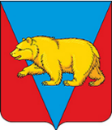 АДМИНИСТРАЦИЯ УСТЬЯНСКОГО СЕЛЬСОВЕТА АБАНСКОГО РАЙОНА КРАСНОЯРСКОГО КРАЯПОСТАНОВЛЕНИЕ.2022                                   с.Устьянск                                            № ПРОЕКТОб утверждении формы проверочного листа (список контрольных вопросов), используемого при проведении проверки в рамках осуществления муниципального контроля в сфере благоустройства на территории Устьянского сельсовета Абанского района Красноярского краяВ соответствии с Федеральным законом от 31 июля 2020 г. N 248-ФЗ "О государственном контроле (надзоре) и муниципальном контроле в Российской Федерации", Федеральным законом от 27 июля 2010 г. N 210-ФЗ "Об организации предоставления государственных и муниципальных услуг", Федеральным законом от 6 октября 2003 г. N 131-ФЗ "Об общих принципах организации местного самоуправления в Российской Федерации", Постановлением Правительства Российской Федерации от 16 апреля 2021 года N 604 «Об утверждении Правил формирования и ведения единого реестра контрольных (надзорных) мероприятий и о внесении изменения в постановление Правительства Российской Федерации от 28 апреля 2015 г. N 415», Постановлением Правительства Российской Федерации от 16 апреля 2021 года от 27.10.2021г. №1844 «Об утверждении требований к разработке, содержанию, общественному обсуждению проектов форм проверочных листов, утверждению, применению, актуализации форм проверочных листов, а также случаев обязательного применения проверочных листов», руководствуясь Уставом Устьянского сельсовета Абанского района Красноярского края, ПОСТАНОВЛЯЮ:1.	Утвердить форму проверочного листа (списка контрольных вопросов), применяемого при осуществлении муниципального контроля в сфере благоустройства отношении юридических лиц и индивидуальных предпринимателей (приложение).2.	Должностным лицам, осуществляющим муниципальный контроль в сфере благоустройства, при проведении проверки прикладывать проверочный лист (список контрольных вопросов) к акту проверки.          3.	Опубликовать постановление в «Ведомостях» и разместить на официальном сайте администрации Устьянского сельсовета в информационно-телекоммуникационной сети «Интернет».           4.	Настоящее постановление вступает в силу с 01.03.2022 года.           5.	Контроль за исполнением постановления оставляю за собой.И.о. Главы Устьянского сельсовета                                                          Е.В. КоныгинаПриложение к постановлению администрации Устьянского сельсовета от «…» 2022 № проектПроверочный лист(список контрольных вопросов) при проведении проверокпо муниципальному контролю за соблюдением Правил благоустройства натерритории Устьянского сельсовета в отношении юридических лиц, индивидуальных предпринимателей, осуществляющих деятельность на территории Устьянского сельсовета   ___________________________                                                         «__» __________ 20 __ .(место проведения проверки)                                                                                                                                                     (дата заполнения листа)                                                                                                                   «__» час. «__» мин.                                                                                                                                                                                                          (время заполнения листа)1.	Наименование    органа    муниципального   контроля_________________2.	Проверочный лист утвержден постановлением администрации Устьянского сельсовета от ________ №_____.3.	Распоряжение о проведении проверки от _____________ № __________.4.	Учетный номер проверки и дата присвоения учетного номерапроверки в едином реестре проверок: ______________________________________.5.	Место проведения проверки с заполнением проверочного листа и (или) указание на используемые юридическим лицом производственные объекты: _________________________________________________________________.6.	Наименование юридического лица (ОГРН, адрес), фамилия, имя, отчество (последнее - при наличии) индивидуального предпринимателя (ИНН), фамилия, имя, отчество (ИНН): _________________________.7.	Должность (и), фамилия, имя, отчество (последнее - при наличии) должностного (ых) лица (лиц), проводящего (их) проверку: _____________________________.8.	Указание на ограничение предмета проверки обязательными требованиями, требованиями, установленными муниципальными правовыми актами, изложенными в форме проверочного листа, если это предусмотрено порядком организации и проведения вида муниципального контроля:_________________________________________________________________________________________________________________________________________________9.	Перечень вопросов, отражающих содержание обязательных требований и (или) требований, установленных муниципальными правовыми актами, ответы на которые однозначно свидетельствуют о соблюдении или несоблюдении юридическим лицом, индивидуальным предпринимателем обязательных требований и (или) требований, установленных муниципальными правовыми актами, составляющих предмет проверки:__________________________________________________________________________________________________________________________________________________________(пояснения и дополнения по контрольным вопросам, содержащимся в перечне)______________________________________________        _______        ____(должность и ФИО должностного лица, проводящего проверку  и                    (подпись)    (дата)     заполнившего проверочный лист)_____________________________________________          _______        ____(должность и ФИО должностного лица юридического лица,                                              (подпись)    (дата)        ФИО индивидуального предпринимателя присутствовавшегопри заполнении проверочного листа)Поле для нанесения QR-кода № п/пКонтрольный вопрос Реквизиты НПА, содержащего обязательные требованияПримечание1Наличие элементов благоустройства территории:Озеленение территории Устьянского сельсоветаВодные устройства в поселенииОсвещение территории поселенияОсвещение транспортных и пешеходных зонПлощадки автостоянокПравила благоустройства на территории Устьянского сельсовета от 18.12.2019 № 36-5р(далее –  Правила благоустройства)2Организация уборки территории Устьянского сельского поселения с учетом особенностей уборки территории в весенне-летний период и в осенне-зимний периодПравила благоустройства 3Обеспечивается ли своевременная качественная очистка и уборка принадлежащих на праве собственности или ином вещном праве земельных участков и прилегающих территорий в соответствии с действующим законодательствомПравила благоустройства 4Имеются ли на территории проверяемого лица факты накопления и размещения отходов производства и потребления в несанкционированных местахПравила благоустройства 5Установлены ли специально предназначенные для временного хранения отходов контейнера либо емкости малого размера (урны, баки). Содержатся ли они в исправном и опрятном состоянии, очищаются ли по мере накопления мусораПравила благоустройства 6Заключен ли договор на оказание услуги по вывозу бытовых отходов и мусора от жилищ, отходов потребления от объектов производственного и общественного назначения, мелкорозничной торговли, культурно-бытовых, торговых организаций к объектам размещения, переработки и обезвреживания отходов.Правила благоустройства 7Обеспечивает ли собственник или пользователь земельного участка содержание и сохранность зеленых насаждений, находящихся на этом участке, а также на прилегающих территорияхПравила благоустройства 8Допускалась ли самовольная вырубка деревьев и кустарников.Правила благоустройства 9Производятся ли работы, связанные с разрытием грунта или вскрытием дорожных покрытий (прокладка, реконструкция или ремонт подземных коммуникаций, забивка свай и шпунта, планировка грунта, буровые работы) только при наличии письменного разрешения (ордера на проведение земляных работ), выданного администрацией сельсоветаПравила благоустройства 10Выполняются ли условия содержания домашних животных в соответствии с установленными требованиямиПравила благоустройства 